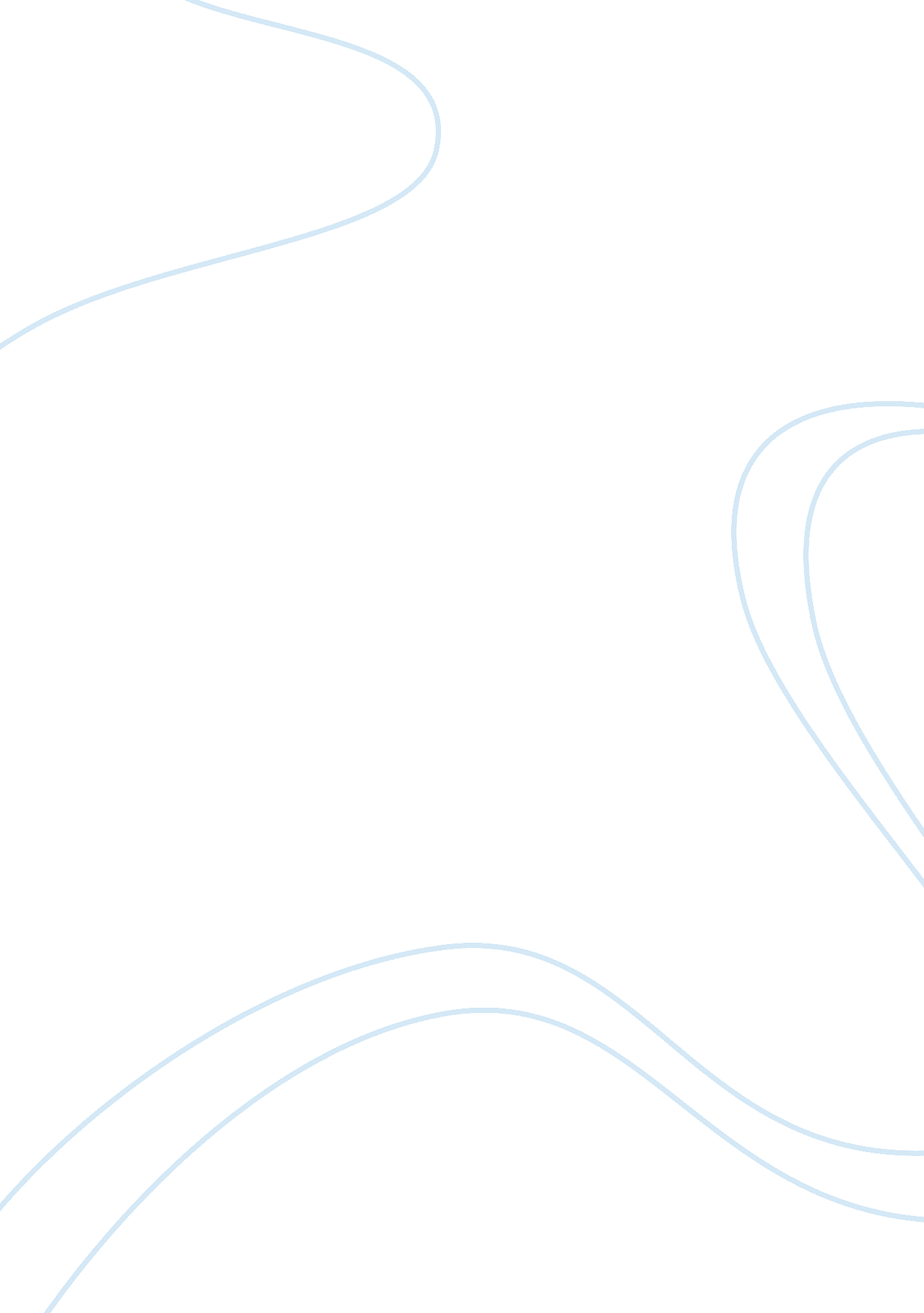 Psych – flashcard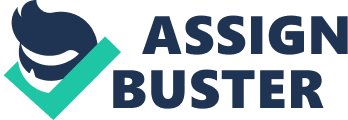 __ percent of psychologists are self-employed21 _____ focus more on the impact that environmental conditions can have on mental disorderspsychiatric social workers A ___ has no medical training but has a doctorate degree. psychologist The term “ blind observers” refers to people whodo not know what the research question is The main disadvantage to the case study method is that researcherscannot really apply the results to other similar people when a person conducting an experiment influences the outcome of the test, it is calledthe experimenter effect Dr. Sanchez has been conducting research with the same group of children for several months and one of the children now wishes to drop out of the study. Dr. Sanchez must now.. allow him to drop out of the study The biggest reason researchers use animals in experiments is thatit is easier to control the diets and living conditions of animals The unique advantage of white laboratory rats as research subjects is thatinbreeding has resulted in these rats being “ twins” of all the others making reasoned judgments about claims is known ascritical thinking Allie’s doctor has prescribed a drug to stop the hallucinations that are a symptom of her schizophrenia. Allie is receivingbiomedical therapy Many psychological professionals use a combination ofinsight and action therapeutic methods Treatment methods aimed at making people feel better and function more effectively are collectively referred to astherapy Freud recommended having patients lie on a couch during psychoanalysis because he believed it wouldmake them feel more dependent and childlike Because the client does all the work , with the therapist serving mainly as a sounding board , person centered therapy is considered verynon-directive In person-centered therapy, the warm, respectful and accepting atmosphere created by the therapist is calledunconditional positive regard A form of humanistic therapy based on the idea that peoples problems often stem from hiding important parts of their feelings from themselves isGestalt therapy Elliot has made a list of things that scare him about giving a speech. After learning relaxation techniques, Elliot’s therapist has Elliot relax as he imagines each item on his list, from least to most scary. Elliot is participating insystematic desensitization Operant conditioning techniques___ include reinforcement, extinction, shaping and modeling to change the frequency of voluntary behaviors. Residents at the mental hospital earn tickets whenever they meet their behavioral goals for the day. Every Saturday, they can trade tickets for extra free time. The residents are participating ina token economy An extinction process in which a person is removed from the situation that provides reinforcement for undesirable behavior is known astime-out _____ therapy is focused on helping people change their ways of thinkingcognitive Melissa received compliments on her new haircut but no one mentioned her new glasses. She assumes no one likes her glasses. This way of thinking can be referred to as. selective thinking one of the earliest studies to look at the effectiveness of psychotherapy was done byHans Eysenck According to Eysenck, psychotherapyhad no effect on patients The most important aspect of a successful psychotherapy ishaving therapeutic alliance a form of group therapy in which family members meet together with a therapist or counselor to resolve problems that effect the entire family isfamily counseling Alcoholics Anonymous is an example ofa self-help group One disadvantage to group therapy issharing the therapist’s time during the session Valium is an example ofanti anxiety drug In most cases , when schizophrenia starts in adolescence or young adulthood, ______ must be taken for the rest of the person’s life. antipsychotic medication Electroconvulsive therapy is used to treatdepression One of the earliest and best known psychosurgical techniques is the ______ in which the connections of the prefrontal lobes of the brain to the rest of the brain are severedprefrontal lobotomy A man with a paralyzing fear of heights has become unable to go upstairs or ride in an elevator. This is an example of.. subjective discomfort Matthew, a psychology major, is worried that he and his family have the mental disorders he is reading about. Matthew is experiencing.. psychology student’s syndrome Maria is a college student and is generally anxious. She can not identify any one thing in particular that is bothersome but feels anxious most of the time. Maria is exhibitingfree-floating anxiety The DSM-IV-TR contains all of the following excepta description of how to perform such procedures as trepanning to treat the disorders The term ___ means that the person is unable to distinguish between reality and fantasy and has disturbances in thinking, emotions and behavior. psychotic The most commonly diagnosed mood disorderMajor depression The study of abnormal behavior is calledpsychopathology _____ is a mood disorder that is caused by the body’s reaction to low levels of light present in the winter monthsSeasonal affective disorder The term that refers to the need to consider the unique characteristics of the culture in which the person with the disorder was nurtures in order to correctly diagnose and treat the disorder iscultural relativity The frequency of ___ personality disorder in women is nearly two to three times greater that in men, leading researchers to believe that hormonal influences, childhood experiences with incest or drug abuse, and a poor mother-infant relationship can cause the disorderborderline There are ___ different categories of recognized types of personality disorders in the DSM-IV-TR3 subjective discomfortemotional distress or emotional pain situational contextthe social or environmental setting of a person’s behavior 